  بسمه تعالی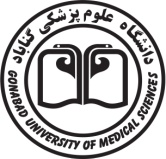 عنوان درس :بهداشت عمومی واپیدمیولوژی                                          گروه فراگير :دانشجویان علوم آزمایشگاهی مدرس : هدایت ا.. شمسروز برگزاري كلاس  :            ساعت كلاس  :			تعداد واحد :  1 واحدهدف كلي درس  : آشنايي با بهداشت عمومی واپیدمیولوزی ونحوه پیشگیری وبرخورد با بیماریهای واگیر وعفونی شایع در ایراناهداف جزيي :از دانشجويان انتظار مي رود در پايان اين درس قادر باشند:  1-بهداشت راتعریف كنند2-اپیدمیولوژی را تعریف نمایند3- مفاهیم ومدل های اپیدمیولوژی را شرح دهند4-مقررات لازم برا ی کنترل بیماریهای واگیررا برشمارند 5-موازین کنترل وپیشگیری را توضیح دهند6-پیشگیری وسطوح مختلف آن را توضیح دهند7- جنبه های اپیدمیولوژیک بیماریهای واگیردار (مانند تب مالت ، سیاه زخم و......)را شرح دهند8-انواع مطالعات اپیدمیولوژی را شرح دهند9-بهداشت آب وروشهای کنترل آلودگی آب را بیان کنند10- بهداشت هوا وروشهای کنترل آلودگی هوا راتوضیح دهندمنابع:1-اصول اپيدميولوژي بالینی ترجمه دکتر علی صادقی حسن آبادی ، آخرین چاپ2- اصول اپيدميولوژي ترجمه دکتر ملک افضلی ،آخرین چاپ1-Medical Epidemiology (Lastest.ed)